Гражданам и работодателям об электронной трудовой книжке.В соответствии с Федеральным законом от 16 декабря 2019 года № 436-ФЗ "О внесении изменений в Федеральный закон "Об индивидуальном (персонифицированном) учёте в системе обязательного пенсионного страхования" и Федеральным законом от 16 декабря 2019 года № 439-ФЗ "О внесении изменений в Трудовой кодекс Российской Федерации в части формирования сведений о трудовой деятельности в электронном виде» Пенсионным фондом Российской Федерации по теме перехода на электронные трудовые книжки разработаны листовки для граждан и для работодателей. 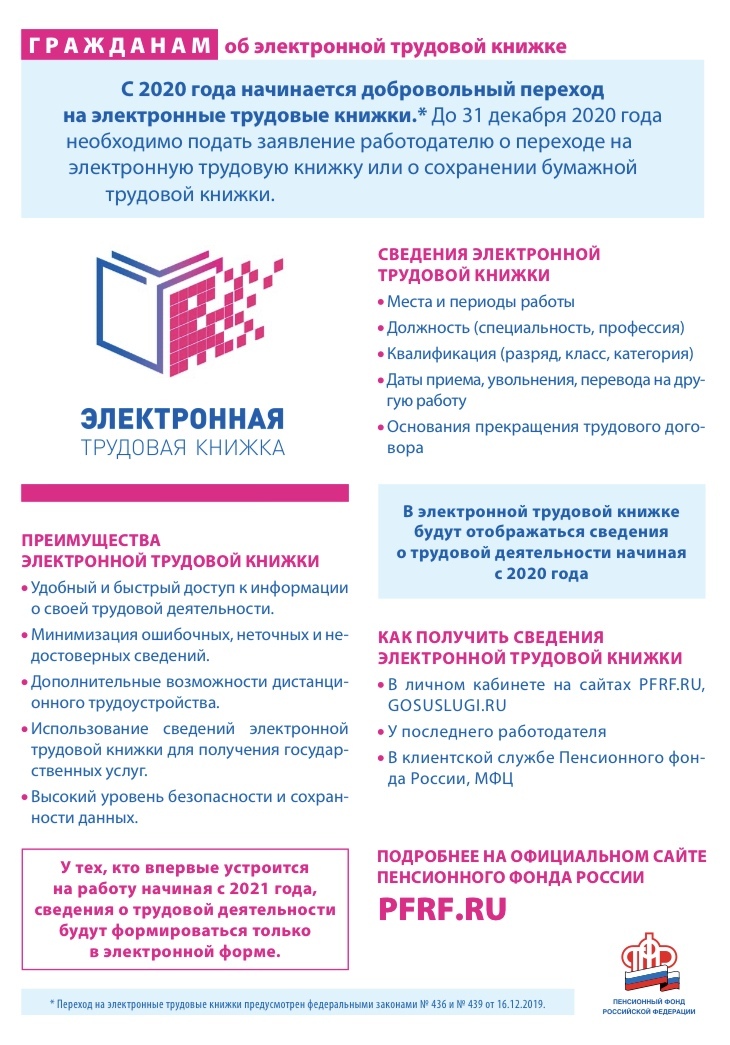 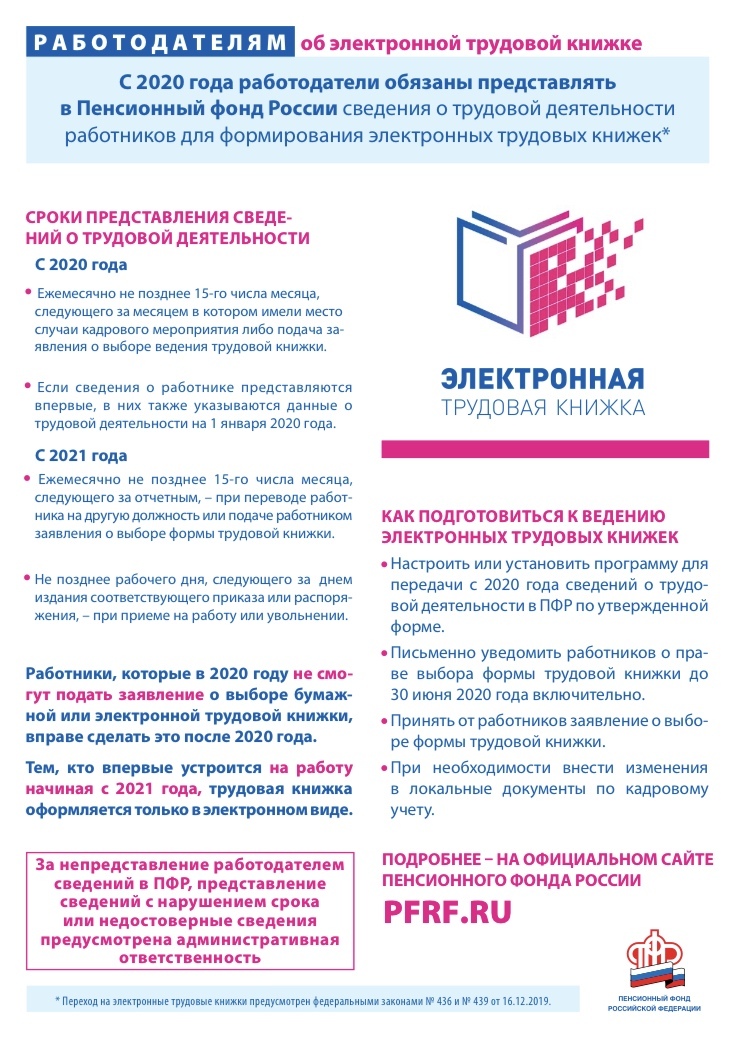 